Государственное бюджетное нетиповое образовательное учреждение 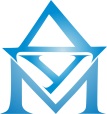  Дворец учащейся молодежи Санкт-Петербурга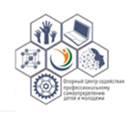 Опорный центр содействия профессиональному самоопределению детей и молодежи  ГБНОУ ДУМ СПб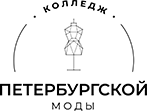 Санкт-Петербургское государственное бюджетное профессиональное образовательное учреждение «Колледж Петербургской моды»Информационное письмоГосударственное бюджетное нетиповое образовательное учреждение Дворец учащейся молодежи Санкт-Петербурга и Санкт-Петербургское государственное бюджетное профессиональное образовательное учреждение «Колледж Петербургской моды» проводят XIII Городской фестиваль профессионального мастерства «Магия стиля» (далее – Фестиваль).Фестиваль проводится в рамках реализации Концепции развития системы сопровождения профессионального самоопределения детей и молодежи Санкт-Петербурга в соответствии с Дорожной картой развития системы сопровождения профессионального самоопределения детей и молодежи Санкт-Петербурга на 2020-2022 годы при поддержке Комитета по образованию.Цель Фестиваля: создание интерактивного пространства для информирования обучающихся образовательных учреждений Санкт-Петербурга о специальностях направления «Технология и дизайн» и возможностях получения их в Санкт-Петербурге.Задачи Фестиваля:Содействие информированию обучающихся и педагогов о рынке образовательных услуг для расширения возможностей обучающихся при планировании дальнейшего образовательного маршрута и профессиональной карьеры с учетом предложений на рынке образовательных услуг Санкт-Петербурга.Содействие развитию у обучающихся и выпускников профессиональных образовательных учреждений мотивации к дальнейшему освоению профессии. Активизация творческой деятельности обучающихся, направленной на профессиональное самоопределение.Привлечение внимания обучающихся к учреждениям дополнительного образования, в которых можно пройти обучение по представленным направлениям.Фестиваль проводится дистанционно в связи с эпидемиологической ситуацией. ГПОУ и ВУЗы - участники Фестиваля предоставляют материалы с информацией об образовательном учреждении,  видеоролики с записью мастер-классов для размещения в Интернете до 10.11.2021. Ссылка для просмотра материалов высылается на адреса ГБОУ, подавших заявку на участие в соответствии с Положением о Фестивале по электронной почте profsamoopredeleniye@mail.ru.Контактные лица и телефоны:Государственное бюджетное нетиповое образовательное учреждение «Центр профессионального развития «Лига Мастеров», центр содействия профсамоопределению: Федорова Елена Владимировна, телефон: 246-08-57; 8-904-519-77-76, электронная почта profsamoopredeleniye@mail.ru Подробная информация в Положении о Городском конкурсе среди педагогических работников по организации профориентационной работы «Профессионалы Санкт-Петербурга».